How environmental conditions affect where and how human populations choose to live. Natural environmentNatural environment has provided man with useful resources.Natural environment may be classified into four categories:Physical: energy, mineral and soil resources;Biotic: forest, fish, animal and other life resourcesGeomorphic: flat plains and othersLocational: good location for transport, communication and defense.What are Natural Hazards?The natural environment is unstable.People have been learning to deal with the environmental risks and changes produced by the unstable environment.Extreme natural process (flood, earthquake or landslide…..)has the potential to be a natural hazard if it occurs where people live or have their property (buildings or animals…).Natural disaster when it exceeds normal expectations of frequency or involved.Venn Diagram of Natural Hazards and Natural Disasters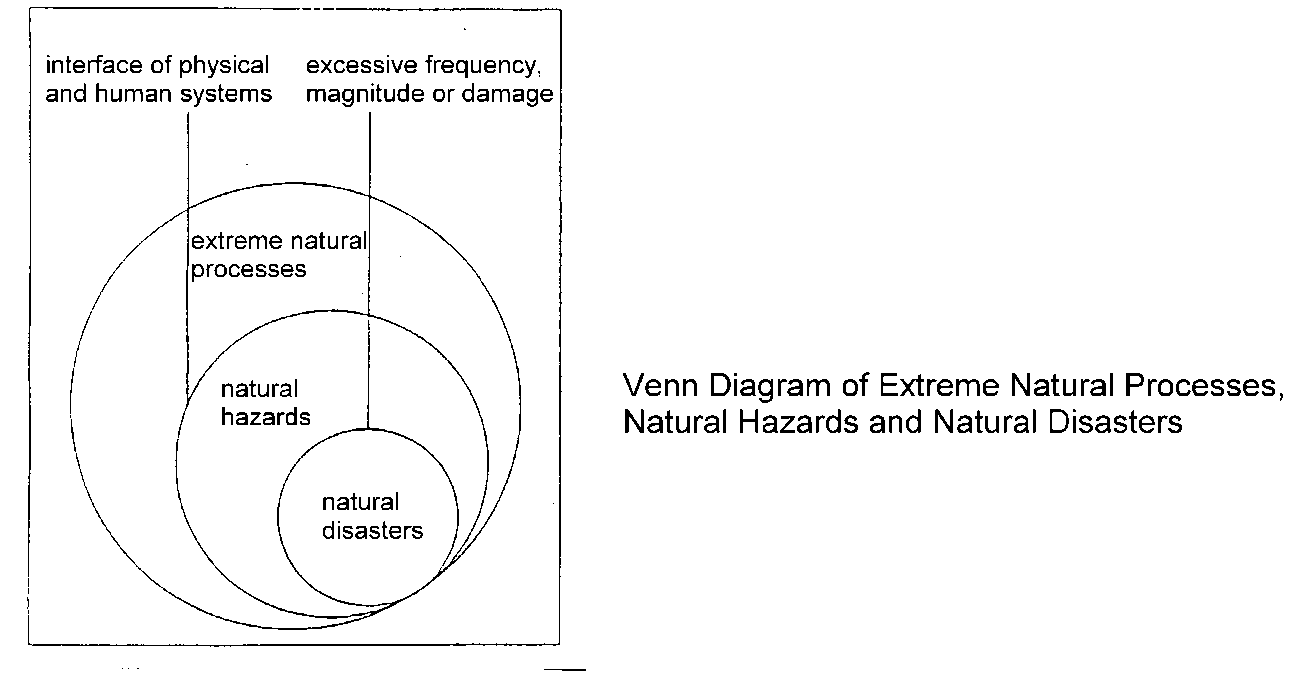 Responding to those hazards, society may seek to modify the natural events system and the human use system of locations, livelihoods, and social organization.Six IndicatorsImpacts of natural hazards and level of economic developmentAbout 95% of disaster related deaths occur among the two thirds of the world's population that occupy developing countries. In contrast to (these) ... differences in death rate, economic loss from natural disaster is commensurate with income distribution. About three-quarters of absolute global loss occurs in the wealthy countries... (However) the ratio of loss to income is much higher in the developing countries ... In developing countries, disasters may be less frequent but are more catastrophic and more costly in lives and relative wealth, whereas they are increasingly costly in absolute wealth in industrial nations."What is Flooding?Flood: Coastal flooding: (above average sea level)Unusual atmospheric conditions (eg. Onshore hurricane, tornado…)Earthquake or volcanic eruption that set up huge tidal surges.River flooding (flow exceeds bank-full capacity)It is a common hazard and occur anywhere in a river channel at lower courseMay be caused byHeavy rainRapidly melting snowNatural or man-made dams collapseothersNature of floodFloods are the most common of all natural hazardsCovers the largest spatial areaCauses the greatest loss of life and propertyHuman beings settle on flood plainsAbundant water supplyFertile soil for farmingFlat relief  for developmentNavigator (transportation)Damage of floodsWater inundating (flooding) land, utilities, buildings, crops, communication and transport facilities.After flooding, debris block streets, reservoirs and cover fields.Disrupt normal supply of water, food, shelter and medicine, which cause health and pollution problems.People’s perceptionPeople’s perception – cont’dPerception is influenced by the following:The past record of hazards (magnitude and frequency)The strength of traditional cultures (attitudes to the environment)Education standard of the communityWealth and economic developmentCommunity awareness and preparationsWillingness of local and national government to spend money onLong-term hazard prevention and damage reduction schemes, orShort-term emergency relief after a disasterThese factors emphasized the social or cultural framework in which people live.In fact, the range of choices open to people is very limited and controlled by the social, economic and political conditions and pressures.From this perspective, it can explain why people often do seemingly irrational things.Bounded rationality vs Satisfying behaviorWhat is drought?More than 1/3 of land is dry or very dry.Desert: annual rainfall < 250 mmDefinition of Drought: “a period of unusually or unexpectedly low rainfall, which upsets the ecological balance.”A condition in which the amount of water needed for transpiration and direct evaporation exceeds the amount available in the soil.In term of the water need of a particular crop growing under a specific combination of environmental conditions.Problems to manEffects of droughts:People themselves and their way of lifeCrops and livestockNatural vegetation and wildlifeSoilPopulation size and population redistributionRole of man in causing the drought hazardThe human context in which hazards offer is more important than the geophysical causes of the event.Some factors influencing the human impact of natural hazardsPopulation density in the area affected,Prior experiences of hazards in the area,Traditional methods of coping with hazardsThe degree of accuracy in predicting the hazards,The effects of any warning, preparation and /or evacuation procedures,The overall level of economic development in the area affectedPopulation Growth EffectsPopulation growth has put increasing pressure on the environment.This pressure increases the risk of human-induced hazards and disasters.For examplesThe hazards of disturbing natural ecosystems and food webs by the clearance of vegetation, the use of chemicals in the atmosphere, and pollution.The hazard of increasing the risk of drought, floods and soil erosion by farming marginal areas particularly in semi-arid regions.MagnitudeIt is the most important indicator.Magnitude rate as ‘extreme’ happenings and pose sufficient threats to the human system to be considered natural hazards.Example:The Richter ScaleSpeed of onsetIt refers to the length of time between the first appearance or warning of an event and its peak.Example:Slow-onset hazards (drought and soil erosion)Rapid-onset hazards (floods and earthquakes)DurationIt refers to the period of time over which it occurs.Example:Droughts:  seasons or yearsFloods: days or weeksTornados: minutes or hoursFrequencyIt refers to how often an event of a given magnitude may be expected to re-occur.‘Return period’: a recurrence interval of 10 years is to say it has in any year a 10% chance of occurring.Areal reliabilityPredictability of an natural hazards occur in an given area.Predictable and possible for planning.Example:Volcanic eruptions: fixed point (volcano)Floods: channels and flood plainsTropical cyclones: several erratic pathsEarthquakes: unknownAreal extentThe area of natural hazards affect.Example:Avalanche: short and narrow belt of the landscape.Drought or flood: several thousand km.Hazard Perception 1. Deny the hazard exists at all 2. Accept the hazard as a natural and inevitable event 3. Hazards are inevitable, but controllable. Common Responses Do notingDo notingModify the causes of floodingBounded rationalityPeople like to make a rational choice of responses.However, Few people have access to full informationMany are just not aware of all the alternative responses availablePeople differ in their abilityFew like to forget previous painful historySatisfying behaviorPeople make choices that help them achieve a satisfactory level of reward, butStop short of striving for the highest possible level.SatisfierAccept ‘tolerable’ levels of hazardAvoid the worst of the impactTheir property is insured anyway.BehavioralAccepting loss (Third World)Public relief fundsFlood insuranceFlood forecasting and warningStructuralReservoirs (dams building)Channel enlargementChannel straighteningEmbankmentsFlood relief channelsBarragesFlood plain zoningReforestation